Assisted Living March 2020SundayMondayTuesdayWednesdayThursdayFridaySaturday12:00 Church Services w. Rev Brown- LR3:00 Farkle- TT4:00 Puzzle Club- TT210:00 Exercise Class- DH11:15 Violin w/Jen- LB1:45 Bingo and Popcorn- TT3:15 Visit from Cat in the Hat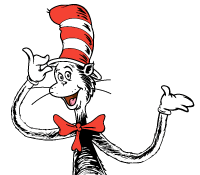 4:00 Puzzle Club- TTDr. Suess’s Birthday 39:30 Outing- Walmart- LB10:00 Movie Matinee: The Sound of Music- MT1:30 St. Patty’s Day Craft- TT3:00 Ice Cream Social- CM410:00 Exercise Class10:30 LCR game- DH1:45 Popcorn Social-CM2:00 Bingo- TT3:00 Farkle- TT5     9:30 Manicures- TT10:45 Outing- Clancy’s Café- LB11:00 Music and More- DH1:30 Pitch- TT3:00 Ice Cream Social -TT6 10:00 Dance Aerobics- DH12:00 Rick and Heather♫- DR2:00 Bingo- TT3:00 Movie Matinee-Cinderella (Live Version)7 10:00 MCPL Mobile Library- Sport’s Page on Long Term Care side    2:00 Bingo w/Barb- TT3:00 Farkle-TT4:00 Puzzle Club-TT82:00 Love and Light Church Services w/Steve- LR3:00 Farkle- TT4:00 Puzzle Club- TT9        10:00 Exercise- DH1:45 Popcorn Social- CM2:00 Bingo - TT3:00 Ice Cream Social- CM4:00 Puzzle Club- TT10 9:30 Outing- Dollar Tree- LB10:00 Movie Matinee: The Quiet Man (John Wayne)- TT1:30 Spinners Dominoes  - TT3:00 Ice Cream Social- CM     Happy Birthday Gene Pryor    11       10:00 Exercise Class- DH1:45 Popcorn Social- CM2:00 Bingo - TT3:00 Farkle- TT12 9:30 Manicures- TT11:00 Music and More- DH1:30 Mystery History Ride- LB3:00 Ice Cream Social w/ Trivia- TT13          10:00 Farkle- DH12:00 Gino ♫- DH2:00 Bingo- TT3:00 Movie Matinee-Sherlock Holmes- MT142:00 Bingo w/Barb- TT3:00 Farkle-TT4:00 Puzzle Club- TT15      08:00 Charles Stanley on Channel 39- LR2:00 Farkle- TT4:00 Puzzle Club- TT16     10:00 Exercise Class- DH10:30 Yatzee- TT2:00 Bingo and Popcorn- TT3:00 Ice Cream Social- CM4:00 Puzzle Club- TT17       9:45 Outing- JC Penny’s LB10:00 Movie Matinee: Johnny Dangerously   - MT2:00 St. Patty’s Day Party – TT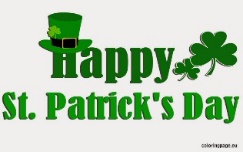 1810:30 Pet visits from Pixie- DH1:45 Popcorn Social- CM2:00 Bingo -TT 3:00 Farkle- TT19  9:30 Manicures- TT11:00 Outing- Wendy’s LB11:00 Music and More-DH1:30 Pitch-TT3:00 Ice Cream Social w/ Trivia-CM20        10:30 Yoga w/ Julie- DH12:00 Music w/ Harry♫-DH 2:00 Bingo- TT3:00 Movie Matinee: The Black Stallion- MT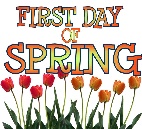 21   10:00 MCPL Mobile Library- Sport’s Page on Long Term Care side       2:00 Bingo w/Barb- TT3:00 Farkle- TT4:00 Puzzle Club- TT22       10:00 Love and Light Church Services- LR2:00 Farkle Game- TT4:00 Puzzle Club- TT23    10:00 Chair Bowling- DH2:00 Bingo and Popcorn- TT3:00 Ice Cream Social –CM4:00 Puzzle Club- TT24   9:30 Outing- Barnes and Noble- TT10:00 Movie Matinee: Jane Austen’s Sense and Sensibility1:00 Resident Council- MT2:30 Ice Cream Social- CM25  10:00 Exercise Class- DH1:45 Popcorn Social- CM2:00 Bingo- TT3:00 Farkle- TT 26 9:30 Manicures- TT11:00 Music and More- DH1:30 Outing- Mystery Ride-LB3:00 Ice Cream Social w/ Trivia- CM Happy Birthday Mildred Sanders27     10:00 Exercise Class- DH12:00 Birthday Bash w/ Rob and Snickers♫- DR2:00 Bingo- TT3:00 Throwback TV: The Three Stooges- MT282:00 Bingo w/Barb- TT3:00 Farkle- TT4:00 Puzzle Club- TT29  10:00 Love and Light Church Services- LR2:00 Farkle Game- TT4:00 Puzzle Club-TT30    9:30 Exercise Class- DH10:45Outing- Birthday Lunch-LB2:00 Bingo and Popcorn- TT3:00 Ice Cream Social- CM4:00 Puzzle Club3110:00 Price is Right-TT10:00 Movie Matinee: Hitch- MT2:00 Women of The Bible Stories- TT3:00 Ice Cream Social- CM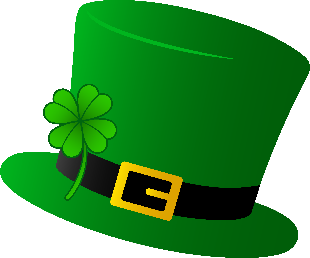 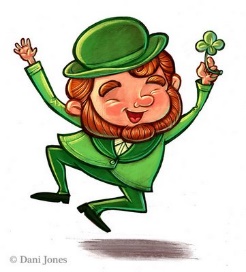 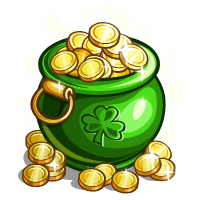 Independent activities are located in Thimbles & Thread- Which Include puzzles, games, cards, exercise equipment, cross word puzzles, greeting cards, magazines and coloring supplies